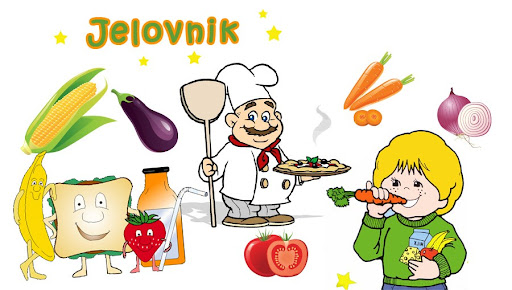 MJESEC: SIJEČANJ 2024.8.1.2024.TJESTENINA BOLOGNASE,KUPUS SALATA9.1.2024.KUHANI KRUMPIR,PEČENA PILETINA,ZELENA SALATA,KRUH10.1.2024.GRAŠAK VARIVO S JUNETINOM,KRUH,VOĆE11.1.2024.RIZI-BIZI,DINOSAURI,KEČAP,VOĆE12.1.2024.RIBLJI ŠTAPIĆI,GRANATIR,TARTAR UMAK,VOĆE15.1.2024.SVINJSKI KARE,RIŽA S POVRĆEM,MJEŠANA SALATA ,KRUH,VOĆE16.1.2024.NJOKE S PURETINOM,CIKLA,VOĆE17.1.2024.GRAH VARIVO,KRUH18.1.2024.ĆUFTE,PIRE KERUMPIR,KRUH,VOĆE19.1.2024.ZAPEČENA TJESTENINA SA SIROM I VRHNJEM,VOĆE22.1.2024.RIŽOTO OD JUNETINE I POVRĆA,KUPUS SALATA,KRUH23.1.2024.MESNA ŠTRUCA,PIRE KRUMPIR,ŠPINAT NA MLIJEKU,KRUH24.1.2024.VARIVO OD KRUMPIRA,POVRĆA I KOBASICA,KRUH VOĆE25.1.2024..TJESTENINA S PILETINOM,ZELENA SALATA,VOĆE26.1.2024.KNEDLE SA ŠLJIVAMA,MILLERAM,VOĆE29.1.2024.PEČENA PILETINA,ĐUVEĐ RIŽA,KUPUS SALATA,KRUH30.1.2024TELEĆI GULAŠ,PALENTA,KRUH,CIKLA SALATA31.1.2024.VARIVO OD JUNETINE S MAHUNAMA I NJOKICAMA,KRUH,VOĆE1.2.2024.BATACI S MLINCIMA,KISELI KRASTAVCI,VOĆE2.2.2024.POHANI OSLIĆ,KUHANI KRUMPIR,TARTAR UMAK